Консультация для педагогов «Использование камешков Марблс в образовательной деятельности воспитателя»Подготовила и провела: учитель-логопед А.А.ЛапшинаЯ представляю материал, о практической ценности которого еще малоизвестно в педагогическом сообществе, но который, при правильном и вдумчивом к нему подходе, отвечает всем требованиям ФГОС,  и может быть успешно использован в работе с детьми дошкольного возраста с  ОВЗ – это камешки марблс. В процессе более глубокого изучения, выяснила, что исследование происхождения камешков марблс началось недавно. Лишь в течение нескольких прошедших лет появились первые серьезные монографии в этом направлении. Сейчас известно, что предшественники камешков марблс - шарики из обточенного камня и обожженной глины, были найдены при раскопках древних цивилизаций в Африке, Европе, Северной и Центральной Америке.Многие взрослые люди, наверное, помнят одну из своих детских игр с разноцветными камешками, когда надо было выбить из обозначенного круга как можно больше камешков противника. Можно предположить, что история этой игры начинается еще с пещерных времен, когда естественными играми мальчиков были те, которые позволяли им тренировать руку и глазомер, готовясь в будущем занять место среди охотников племени. Позже игра превратилась в забаву, и в средние века приобрела необычайную популярность. Тогда были изобретены водяные машины для обточки и шлифовки мрамора и других поделочных камней. Мраморные, или как их тогда называли, алебастровые шарики были импортированы в Америку, где они получили английское название марблс, что означает мраморные.Сейчас стеклянные шарики марблс изготавливаются на фабриках, из силикатного песка, который расплавляется в печи при очень высокой температуре, потом в горячее стекло добавляются красящие вещества – кобальт, селений и т. д., придающие шарикам необыкновенные оттенки и разводы. Горячее стекло режут на кусочки, и придают ему ровную гладкую форму шарика с помощью специальных механизмов. 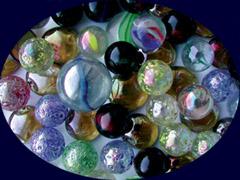 Марблс - изысканный оформительский материал.На мой взгляд, камешки марблс являются настоящей находкой для использования в коррекционной работе с детьми, имеющими нарушения речи.  Кроме того, что  они приятны на ощупь и позволяют ребенку получить тактильно удовольствие, этот материал универсален в работе с детьми разной возрастной категории, создает максимум возможностей для проявления творчества не только со стороны ребенка, но и со стороны взрослого.Итак, какие задачи можно решить, используя камешки марблс в работе с детьми.Развивать  мелкую моторику, упражнять в последовательной смене тонуса мускулатуры рук ребенка Упражнять в ориентировке на плоскости листаУпражнять в согласовании прилагательных и числительных с существительнымиОбогащать словарный запас, упражнять в употреблении предлогов, наречий, прилагательных, глаголовРазвивать связную, фразовую речь, эмоциональную лексикуУпражнять в звукобуквенном  разборе слова, закреплять правильный образ буквыПроводить профилактику дисграфии, работу по автоматизации поставленных звуковРазвивать глазомер, тактильные ощущения, эстетическое восприятиеРазвивать образное мышление, зрительное внимание, памятьРазвивать умение сосредотачиваться, способность доводить начатое дело до конца Красота камушков завораживает настолько, что и взрослым и детям хочется к ним прикоснуться, подержать их в руках, поиграть с ними. Существуют игры, придуманные специально для марблс, например, такая древняя игра, дошедшая до нас, как «Калах». Я предлагаю использовать камешки  марблс для организации следующих игр: «Собери по образцу». Цель: Закрепление знаний по изучаемой лексической теме и их классификация.  Предлагается картинка - образец, как в мозаике, по которому и необходимо собрать свою картинку. Разновидности: Дается готовый  схематичный рисунок для наложения камешков, или просто картинка предмета для украшения её камешками. Слайд 9«Найди свой цвет» Цель: Закрепление названия цветов, упражнение в  согласовании прилагательных с существительными. Слайд 10«Продолжи цепочку» Цель: Развитие логики, закрепление цвета и упражнение в согласовании существительных с прилагательными. Слайд 10«Составь геометрическую фигуру» Цель: Закрепление названий геометрических тел. Слайд 11«Смотри и говори» Цель: автоматизация поставленного звука. Картинки,  подобранные на определенный звук с чистоговоркой или стихотворением. Слайд 11 «Выложи по контуру». Цель: Закрепление знаний по изучаемой теме и их классификация. Слайд 12«Заполни изображение» Произвольное выкладывание по готовой картинке. Цель: Закрепление изучаемой темы и работа над словарем, также задание для творчества. Слайд 12Звуко-буквенный анализ слов. Цель: развитие навыков звукового анализа и синтеза.  Фишки-камушки выкладывать под буквами или в пустые клеточки - звуков. Красный – гласный, синий – твердый согласный, зеленый – мягкий согласный.  Слайд 13«Гусеница - модница» (как вариант). Взрослый называет ряд слов, а ребёнок определяет первый (последний) звук в каждом слове и последовательно выкладывает соответствующий камушек.   «Кривое Зеркало». Цель: Работа по коррекции дисграфии. Детям рассказывается история о буквах — модницах, которые так любили смотреть в зеркало, что, в конце концов, запутались; где они и где их отражения. Детям предлагается помочь буквам, убрать их неправильные отражения. Слайд 14«Знакомство с буквой». Цель: закрепление образа буквы. Дети выкладывают из камешков буквы. Слайд 14 «Волшебный мешочек» (как вариант). 1 вариант. Ребёнок достаёт из мешочка камешек (зелёного, синего или красного цвета) и придумывает слово на соответствующий звук (синий цвет — твёрдый согласный звук, красный-гласный звук, зелёный — мягкий согласный звук). 2 вариант. Ребёнок достаёт камешек любого цвета из мешочка и соотносит цвет с предметом, учась при этом правильно согласовывать слово-предмет и слово-признак: зелёный камушек — зелёный огурец, лук, крокодил и т. д. жёлтый камушек — жёлтая репка, жёлтое солнце, и т. д. «Найди место камешку» Цель: развитие пространственного восприятия. Педагог дает устные задания типа: Положите красный камушек в центр листа. Синий — в левый верхний угол, зеленый — в правый верхний угол, синий — в правый нижний; зеленый — в левый нижний. Проверку задания можно выполнить через предъявление эталона к заданию и через устный контроль педагогом. Педагог предлагает эталон разложенных камушков на плоскости, ребенку необходимо повторить рисунок.  Слайд 15Собери фигуру по инструкции Цель: развитие пространственного восприятия.  От точки 2 клеточки вправо и т.д.  Слайд 15«Помоги двум друзьям найти свои домики» Цель: развитие пространственного восприятия. По инструкции выложи дорожки (2 клеточки вправо, одна влево….) Слайд 16  «Лабиринт сказок». Цель: развитие связной речи. У игры съемный верх,  поэтому  имеется множество вариантов сказок. Пройди лабиринт и расскажи сказку. Также лабиринт предметов на заданный звук, развитие фонематического слуха и закрепление звука находящегося в автоматизации.  Слайд 17 «Крестики - нолики». Цель: развитие внимания, мышления и речи. Слайд 17«Собери эмоцию». Цель: развитие эмоциональной лексики. Слайд 18 «Звуковые дорожки» Цель: автоматизация поставленного звука. Слайд 18«Сладкая колбаска». «Великолепный торт». Цель: развитие эстетического восприятия; согласование числительных с существительным, обогащение словаря. Оказывает успокаивающий эффект на гиперактивных детей. Работа с другим материалом, пластичным песком. Слайд 19«Веселый пейзаж». Цель: развитие эстетического восприятия; согласование числительных с существительным, обогащение словаря.  Оказывает эффект релаксации.  Работа с другим материалом, пластичным песком. Слайд 20«Сад камней». «Цветущая полянка» Цель: развитие эстетического восприятия; обогащение словаря, работа над грамматическими категориями. Эффект релаксации. Работа с другим материалом, цветным песком. Слайд 21«На море». «Пейзаж морское дно» (можно использовать с водой).  Цель: развития эстетического восприятия, творчества, обогащение словаря, работа над грамматическими категориями. Эффект релаксации. Слайд 22«Сухой бассейн». «Найди и определи что это». Цель: развитие тактильных ощущений. Составление описательных рассказов об игрушке. Слайд 23«Секретик». Цель: развитие мелкой моторики, работа над предлогами. Эта деятельность расслабляет и успокаивает детей. Слайд 24«Золушка».  Цель: Закреплять название цветов. Согласование числительных с существительными. Варианты. Разбери по цвету. Разбери по форме. Разбери по размеру. Басня Кукушка и Петух. Цель: Научить пересказывать, рассуждать. Работа над текстом. Составление картин по  образцу и  пересказ. Слайд 25Сказка Коза Егоза. Цель: Научить пересказу. Работать над выразительностью речи. Работа над текстом. Составление картин по  образцу и  пересказ. Слайд 26Создание объемных коллективных работ по инструкции и на свободную тему. Цель:  Работа над пространственной ориентацией, развитие глазомера. Творческое и эстетическое развитиеВ связи с большим разнообразием цветовой гаммы, формы и величины камешков также создаются предпосылки для мотивированной деятельности, эмоционального и эстетического воспитания детей.Дидактические игры на развитие тактильного восприятия«Чудесный мешочек»Камешек в руке катаю,Между пальчиков верчу,Непременно каждый пальчикБыть послушным научу.Цели: формирование умения сопоставлять зрительные и осязательные впечатления; развитие речи.В непрозрачный мешочек кладут камешки разной формы, величины, цвета.Перед ребенком образец – камешек. Педагог предлагает ребенку найти в мешочке такой же.Ребенку завязывают глаза, предлагают камешек, который необходимо обследовать тактильно, и на ощупь в мешочке найти такой же камешек.Перед ребенком мешочек с камешками. Предлагается найти камешек по его «имени»Вариант. Предложить одному из детей быть ведущим.«Сухой бассейн»Лежит наш клад на дне морском,Засыпан золотым песком.Свернувшись в небольшой клубок,На камне дремлет осьминогЦель: развитие тактильной чувствительности, тонкой моторики пальцев рук.У ребенка глубокая чаша, наполненная камешками, среди камешков находится мелкая игрушка. Педагог предлагает ребенку найти игрушку и на ощупь угадать её.У ребенка глубокая чаша, наполненная крупой, в крупе находятся камешки. Педагог предлагает на ощупь описать его.Дидактические игры и упражнения для закреплениясенсорного эталона «форма»«Из каких фигур состоит машина, домик?»Мчит машина по дорожке,Я рулю, гляжу в окошку.День чудесный впереди –С ветерком нам по пути.Цель: дифференциация форм, определение пространственного расположения геометрических фигур, навыки воспроизведения по образцу, развитие зрительно-слухо-моторных координаций.Дети должны определить по рисунку, какие геометрические фигуры включены в конструкцию машины, домика. Составить из камешков машину, домик.